Årsmöte Lekebergs IF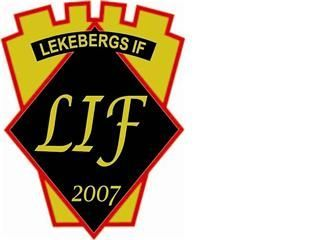 2015-03-08Närvarande: Lars –Gunnar Rosmark, Glen Jarleskog, Tomas Wikman, Nils-Olof Gunnarsson, Christian Nyström, Tommy Ohlsson, Marianne Andersson, Gunnel Torége, Christina Skyttevik, Charlotta Englund, L-G Borglund, Tommy Jonsson, Niklas Adolfsson, Katarina Berisson, Erik Lannhard, Veronica Hedgren, Camilla Jarleskog. Totalt 17 personerRöstlängden fastställdes att omfatta närvarande medlemmar.Till Mötesordförande valdes Lars-Gunnar Rosmark och till mötessekreterare valdes Camilla Jarleskog.Som Protokolljusterare och rösträknare valdes Marianne Andersson och Gunnel Torége.Årsmötet ansågs utlyst på rätt sätt. Mail, hemsida och i NA.Dagordningen fastställdes utan ändring.a. Verksamhetsberättelsen gicks igenom och följande punkter uppmärksammades; I redogörelsen för styrelsen saknades valberedningen. 
b. Förvaltningsberättelsen gicks igenom utan anmärkning.Revisorerna utrycker sig mycket positiva över förbättringen av klubbens finanser.Styrelsen beviljades enhälligt ansvarsfrihet.Medlemsavgifter beslutades vara oförändrade för verksamhetsåret 2016.I verksamhetsplanen för kommande år görs tilläg angående att bevaka klubbens intressen i nya hallen samt MTB-banan vid Lanna badgruva.Inga inkomna motioner eller förslag.Nyval:
Ordförande (1år): Charlotta Englund
Sekreterare (2år): Camilla Jarleskog
Ledarmot (2år): Tommy Jonsson
Ledarmot (2år): Göran Bäckström
Ledarmot (2år): Katarina Berisson
Suppleant (1år): Marina Öhrn
Fyllnadsval
Ledarmot (1år): Veronica Hedgren (ersätter Tobias Rasberg)
Sittande Ledarmöter
Ledarmot: Ingela Åqvist
Kassör: Anncharlotte Larsson
Revisorer: Nils-Olof Gunnarsson och Lars-Erik Gunnarsson
Valberedning: Gunnel Torége, Marianne Andersson, Tommy OhlssonEn fråga angående träningsavgifterna togs upp och ålades den nya styrelsen att göra en översyn med avseende på nya hallen.
Avtackning av Tomas Wikman, Tobias Rasberg, L-G Borglund.
Speciellt tack till Christina Skyttevik som gjort en strålande insats med medlemsregistret.
Vid Protokollet:						Ordförande för mötet:Camilla Jarleskog						Lars-Gunnar RosmarkJusteras							JusterasMarianne Andersson						Gunnel Torége